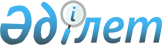 О снятии ограничительных мероприятии и признании утратившим силу решения акима Кызылжарского сельского округа от 5 марта 2022 года № 3 "Об установлении ограничительных мероприятий"Решение акима Кызылжарского сельского округа Астраханского района Акмолинской области от 2 июня 2022 года № 6. Зарегистрировано в Министерстве юстиции Республики Казахстан 20 июня 2022 года № 28531
      В соответствии со статьей 27 Закона Республики Казахстан "О правовых актах", статьей 35 Закона Республики Казахстан "О местном государственном управлении и самоуправлении в Республике Казахстан", с подпунктом 8) статьи 10-1 Закона Республики Казахстан "О ветеринарии" и на основании представления главного государственного ветеринарно-санитарного инспектора Астраханского района от 25 мая 2022 года № 01-16-220 РЕШИЛ:
      1. Снять ограничительные мероприятия, установленные на территории села Жана - Турмыс Кызылжарского сельского округа Астраханского района Акмолинской области в связи с проведением комплекса ветеринарных мероприятий по ликвидации болезни инфекционный ринотрахеит и вирусная диарея крупного рогатого скота.
      2. Признать утратившим силу решение акима Кызылжарского сельского округа "Об установлении ограничительных мероприятий" от 5 марта 2022 года № 3 (зарегистрировано в Реестре государственной регистрации нормативных правовых актов под № 27126).
      3. Контроль за исполнением настоящего решения оставляю за собой.
      4. Настоящее решение вводится в действие по истечении десяти календарных дней после дня его первого официального опубликования.
					© 2012. РГП на ПХВ «Институт законодательства и правовой информации Республики Казахстан» Министерства юстиции Республики Казахстан
				
      Аким Кызылжарского сельского округа

К.Жаканов
